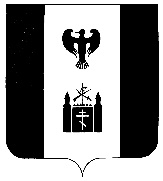     РОССИЙСКАЯ   ФЕДЕРАЦИЯ                                                                 КАМЧАТСКИЙ   КРАЙ    ТИГИЛЬСКИЙ   РАЙОНСОБРАНИЕ ДЕПУТАТОВ   МУНИЦИПАЛЬНОГО       ОБРАЗОВАНИЯ  СЕЛЬСКОЕ ПОСЕЛЕНИЕ “СЕЛО  ВОЯМПОЛКА”                                                 Р Е Ш Е Н И Е 
                              одиннадцатой очередной  сессии  пятого  созыва«27 »  декабря  2022 г                                                                                                            № 08Об определении даты проведения очередной сессии Собрания депутатов сельского поселения «село Воямполка»	Собрание депутатов сельского поселения «село Воямполка»РЕШИЛО:1. Определить дату проведения очередной 12 сессии Собрания депутатов  сельского поселения «село Воямполка» –  31 января 2022 года.2. Настоящее решение вступает в силу со дня его принятия. Председатель Собрания депутатовсельского поселения «село Воямполка»                                                             /Н.В. Косыгина